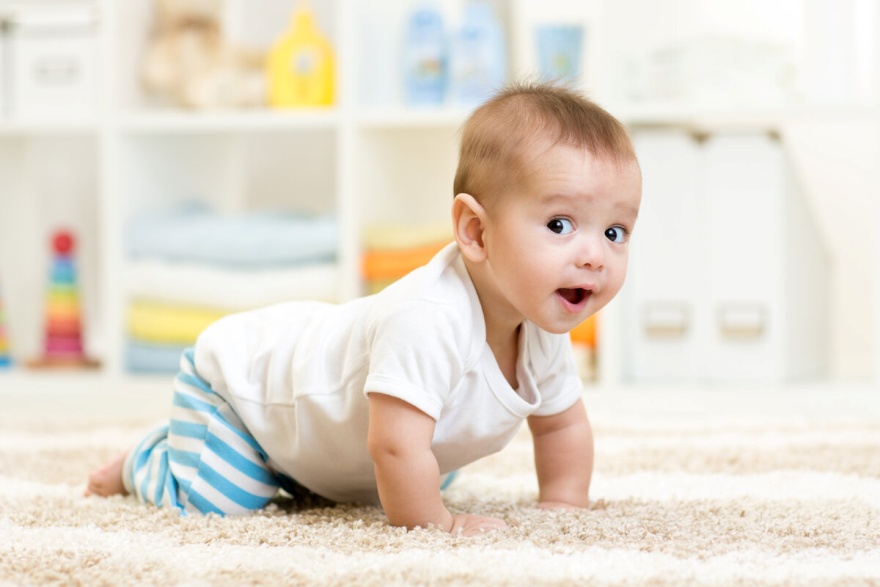 Что такое ранняя помощь и кому её нужно оказыватьРанняя помощь - комплекс медицинских, социальных и психолого-педагогических услуг, оказываемых на межведомственной основе детям целевой группы и их семьям, направленных на раннее выявление детей целевой группы, содействие их оптимальному развитию, формированию физического и психического здоровья, включению в среду сверстников и интеграции в общество, а также на сопровождение и поддержку их семей и повышение компетентности родителей (законных представителей)Дети, нуждающихся в услугах ранней помощи - дети от 0 до 3 лет, имеющие ограничения жизнедеятельности, в том числе дети с ограниченными возможностями здоровья, дети-инвалиды, дети с генетическими нарушениями, дети группы риска, а также их родители или законные представители. Цель оказания услуг ранней помощи - содействие оптимальному развитию и формированию психического здоровья и благополучия детей младенческого, раннего и дошкольного возраста с ограничениями жизнедеятельности и риском появления таких ограничений, нормализации жизни семьи, повышению компетентности родителей (законных представителей), включению ребенка в среду сверстников и жизнь сообщества.Дети с ограничениями жизнедеятельности и их семьи являются получателями 5 групп услуг: социальных услуг, услуг реабилитации, услуг абилитации, услуг сопровождения, услуг ранней помощи.  Когда и кто выявляет необходимость ранней помощи?  В некоторых клиниках делают пренатальный скрининг, а также аудиологический и неонатальный скрининг. Если патологию обнаружат во время беременности, то семье должна оказываться помощь – не только медицинская, но и социальная, психологическая. Например, такая помощь необходима будущей матери ребенка с синдромом Дауна.Бывает, что нарушения в развитии ребенка может заметить не врач, а, например, логопед, дефектолог, социальный работник.        О таком ребенке положено сообщить в службу ранней помощи, причем сделать это могут либо специалисты сферы здравоохранения, образования, социальной защиты, либо сами родители. Затем для семьи должны составить индивидуальный план ранней помощи, а направлять и организовывать весь процесс будет особый сотрудник – куратор случая.Индивидуальный план ранней помощи - это интегрированный набор услуг, направленный на развитие навыков, необходимых ребенку в повседневной жизни. Например, если ребенок испытывает трудности с кормлением, то логопед должен учить его общаться во время еды, брать еду в рот, жевать и глотать, а физический терапевт – сидеть и использовать руки для еды. Набор специалистов, помогающих семье, должен определяться ее потребностями.Реабилитационная работа должна разворачиваться вокруг активности самого ребенка. В отличие от взрослых, малыш не может целенаправленно тренироваться. Поэтому его повседневная жизнь должна быть устроена так, чтобы навыки, которые необходимо освоить, естественным образом в нее включались.Помощь оказывается параллельно и ребенку, и его семье. Ребенок осваивает новые навыки, а родители осваивают, как эти навыки закреплять в повседневной жизни. Не исключено, что ребенок с тяжелыми нарушениями не достигнет заметных результатов, зато результаты, которых достигнет семья, могут быть очень значительными. Семья преодолеет первоначальный стресс и научится создавать условия для развития такого ребенка.Если Вашему ребенку трудно:Говорить и общатьсяУчиться новомуИграть самому и играть с другимиУспокаиватьсяЕсли Вас волнуют такие вопросы, какМой ребенок  не такой как всеПознавательное и коммуникативное развитие ребенкаТревога и беспокойство родителя в связи с собственным состояниемНе ждите, позвоните!839166 33 5 25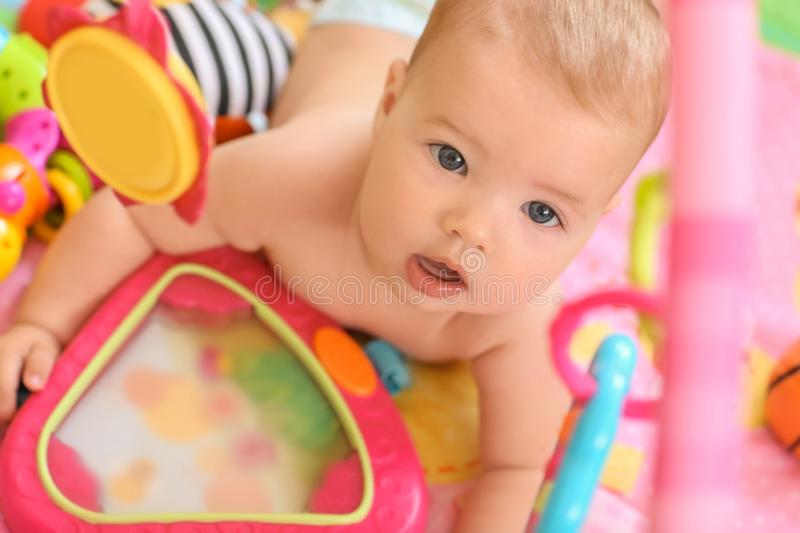 